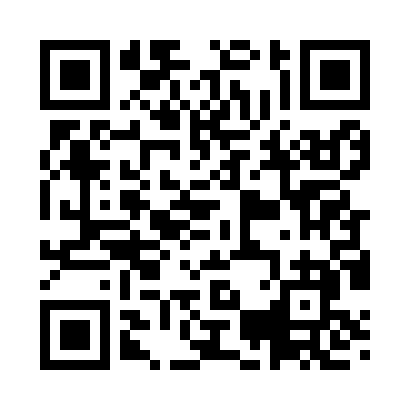 Prayer times for Hoback Junction, Wyoming, USAMon 1 Jul 2024 - Wed 31 Jul 2024High Latitude Method: Angle Based RulePrayer Calculation Method: Islamic Society of North AmericaAsar Calculation Method: ShafiPrayer times provided by https://www.salahtimes.comDateDayFajrSunriseDhuhrAsrMaghribIsha1Mon3:595:471:275:329:0710:552Tue4:005:471:275:329:0710:543Wed4:015:481:275:329:0610:544Thu4:025:491:285:339:0610:535Fri4:035:491:285:339:0610:526Sat4:045:501:285:339:0510:527Sun4:055:511:285:339:0510:518Mon4:065:511:285:339:0510:509Tue4:075:521:285:339:0410:4910Wed4:085:531:285:339:0410:4811Thu4:095:541:295:339:0310:4712Fri4:105:541:295:339:0310:4613Sat4:125:551:295:329:0210:4514Sun4:135:561:295:329:0110:4415Mon4:145:571:295:329:0110:4316Tue4:155:581:295:329:0010:4217Wed4:175:591:295:328:5910:4118Thu4:186:001:295:328:5810:4019Fri4:206:011:295:328:5810:3820Sat4:216:021:295:318:5710:3721Sun4:226:021:295:318:5610:3622Mon4:246:031:295:318:5510:3423Tue4:256:041:295:318:5410:3324Wed4:276:051:295:308:5310:3125Thu4:286:061:295:308:5210:3026Fri4:306:071:295:308:5110:2827Sat4:316:081:295:298:5010:2728Sun4:336:091:295:298:4910:2529Mon4:346:111:295:298:4810:2430Tue4:366:121:295:288:4710:2231Wed4:376:131:295:288:4510:20